Curriculum VitaeEmilio Carbone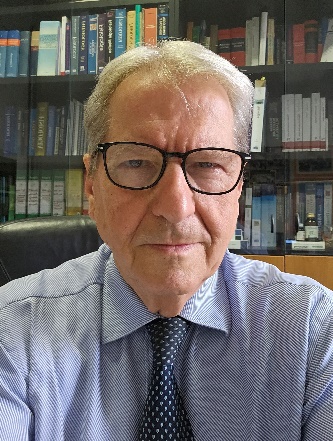 Born:	12 January 1948 in Alassio (SV), ItalyNationality:	ItalianHome address:	Via O. Morgari 17, 10125, TorinoE-mail: 	emilio.carbone@unito.itPhone:	(+39) 348.739.8305Position:	Former Full Professor of Physiology	Presently, Adjunct Professor of Physiology	Department of Drug Science	University of Turin, ItalyLab Address:	Lab of Cell Physiology & Molecular Neuroscience	Corso Raffaello 30	10125, TorinoLinks:	http://www.dstf.unito.it/do/gruppi.pl/Show?_id=q8tbhttps://www.researchgate.net/profile/Emilio_Carbonehttps://orcid.org/0000-0003-2239-6280Education and training 	1971 Degree on Physics with full marks at Genoa University (Italy) with a master thesis with Drs. Franco Conti ed Enzo Wanke on the “1/f noise” properties of solid-state devices for applications to studies on ion current fluctuations in excitable membranes.1971-73 Two years N.I.H. fellowship at the National Institute of Mental Health in the Laboratory of Neurobiology of Dr. Ichiji Tasaki in Bethesda (MD, USA) to study the molecular properties of squid giant axon excitability using classical electrophysiological recordings and newly developing optical techniques using voltage-dependent fluorescent dyes and aequorin bioluminescence.1973-74 Research collaborator at the Department of Physics, University of Genoa, Italy, with a research contract for studying under the supervision of Dr. Franco Conti the signalling properties of voltage-dependent dye molecules on artificial bilayer membranes and stimulated squid giant axons.1974-75 Compulsive military service.1975 Six months contract at the Institute of Cybernetics and Biophysics, National Research Council in Camogli (Genoa, Italy) to collaborate with Dr. E. Wanke on a project on the gating properties of neuronal voltage-gated Na+ and K+ channels and their modulation by intracellular and extracellular pH changes.1976 Researcher at the Institute of Cybernetics and Biophysics, National Research Council in Camogli (Genoa, Italy).Research experience	1976-83 Associate researcher at the Institute of Cybernetics and Biophysics, C.N.R., Camogli, Italy.	1983-85 Associate researcher at the Max-Planck-Institut für Psychiatrie, Abteilung Neurophysiologie, München, Germany.	1986-2013 Research Leader at the Department of Neuroscience, University of Torino, Italy.	1986-93 Visiting Professor at the M.P.I. für Psychiatrie, Abteilung Neurophysiologie, München, Germany.	1994 Visiting Professor at the Pacific Biomedical Research Center, Békesy Laboratory of Neurobiology, University of Hawaii, Honolulu, HW, USA.	1994-2001 Visiting Professor at the Department of Pharmacology & Terapeutics, Universidad Autonoma de Madrid, Madrid, Spain.	2001-06 Director of the Research Unit of the National Institute of Physics Matter of the University of Torino.	2006-23 Member elected of the Academia Europaea. Section of “Physiology & MediciNe”.	2009 Visiting Professor at the Department of Biophysics, Institute of Cellular Physiology, UNAM, México City, México.	2010-11 Member of the Editorial Board of the Pflügers Archiv European Journal of Physiology, Springer Verlag, Berlin	2009-12 Director of the Physiology Section at the Department of Neuroscience, Torino	2011-23 Executive Editor of the Pflügers Archiv European Journal of Physiology, Springer Verlag, Berlin	2013-18 Research Leader at the Department of Drug Science, University of Torino, Italy.	2014-18 Vice-Director of the Nanostructured Surfaces and Interfaces (NIS) Center of Excellence, University of Torino	2015-18 Vice-Director of Research at the Department of Drug Science, University of Torino, Italy	2018-21 President of the Nanostructured Surfaces and Interfaces (NIS) Center of Excellence, University of Torino	2019 Guest Professor at the Leopold‐Franzens‐University of Innsbruck to promote top‐level international scientific and didactic exchange with the Center of Chemistry and Biomedicine of the University of Innsbruck and at supporting internationalization on site. (May-June 2019).	2019-23 External advisor of the CavX - Calcium channels in excitable cells PhD Neuroscience program with active groups operating in Innsbruck and Krems (Austria).Teaching experience	1986-2018 Full professor of Physiology at the Department of Drug Science, University of Torino, Italy. Teaching courses of General Physiology at the Faculty of Pharmacy (2nd year of Pharmacy and CTF) in Torino.	1989-1996 Professor of Physiology at the Faculty of Pharmacy, University of Novara, Italy. Teaching courses of General Physiology (2nd year of Pharmacy).	2000-18 Member of the Doctorate School of Neuroscience, University of Torino, Italy. Teaching courses on Molecular and Cellular Neuroscience, Biophysics and Physiology of Ion Channels for PhD students.	2005-18 Professor of Physiology at the School of Hospital Pharmacy, Faculty of Pharmacy, University of Torino. Teaching courses on The Physiology of Nutrition (1 CFU, 2nd year), The Physiology of Pain (1 CFU, 3rd year), The Neurophysiology of Central Nervous System (1 CFU, 3rd, year). 	2009-18 Main coordinator of the textbook: Fisiologia: dalle molecole ai sistemi integrati. E. Carbone, F. Cicirata, G. Aicardi. Ia Edizione, EdiSES S.r.l., Napoli.	2010-2014 Professor of Physiology at the Courses of Herbal Medicine in Savigliano (CN), University of Torino, Italy. Teaching course on Organ Physiology (2nd year of TE).	2018-23 Main coordinator of the textbook: Fisiologia: dalle molecole ai sistemi integrati. E. Carbone, G. Aicardi, R. Maggi. IIa Edizione, EdiSES S.r.l., Napoli.	2018-23 Adjunct professor of Physiology at the Department of Drug Science, University of Torino, Italy. Teaching courses on: Physiology of Nutrition (3 CFU, Pharmacy, 3rd year) and the module of Channelopathies (1 CFU) in the course of Molecular and Genetic Basis of Diseases (CTF, 4th year).Main research topicsand achievements	E. Carbone is presently an active researcher at the Department of Drug Science of Torino. He has consolidated experience in the physiology and biophysics of neuronal excitability, voltage-gated Ca2+ channels, Ca2+signalling, Ca2+ channel-secretion coupling and central neurons synaptic plasticity.	EC has specific interest on: i) Ca2+ channel permeability and gating, ii) expression, distribution and role of voltage-gated Ca2+ channels at the somatic and presynaptic terminals, iii) role of neurotrophic factors on synaptic plasticity through the recruitment of voltage-gated Ca2+ channels, iv) role of Ca2+ channels in the regulation of Ca2+-secretion coupling in neuroendocrine cells and hippocampal neurons, v) Ca2+ channelopathies causing neurological disfunctions, autism and mental retardation in humans.Most of the studies are pursued by means of the patch-clamp technique in all its configurations (whole-cell, cell-attached, perforated-patch, membrane capacitance) combined with amperometric recordings of secretory events. In the field of Ca2+ channel function, neuronal excitability and channelopathies, EC has made important contributions concerning: the gating properties of low-threshold T-type Ca2+ channels (Carbone & Lux, Nature, 1984)the molecular basis of single Ca2+ channel inhibition by membrane receptors and G proteins (Carabelli et al. Neuron, 1998)the direct and remote modulation of neuroendocrine L-type channels (Cesetti et al., J. Neuroscience, 2003)the effects of BDNF on N- and P/Q Ca2+ channel expression, neuronal excitability and synaptic plasticity (Baldelli et al., J. Neuroscience, 2005)the effects of Ca2+ channel modulation, up-regulation and recruitment during stress conditions on neurotransmitter release and cell exocytosis (Carabelli et al., J. Physiology, 2007)the role of L-type channels as pacemaker channels in chromaffin cells and central neurons (Marcantoni et al., J. Neuroscience, 2010)Cav1.2 and Cav1.3 L-type channelopathies causing autism in humans (Calorio et al., J. Physiology, 2019).	In collaboration with the Physics Department in Torino and with the Institute of Electron Devices and Circuits of Ulm University, Ulm (Germany), EC has contributed in the last fifteen years (2008-23) to the development of new diamond-based biosensors able to detect amperometric, potentiometric and optical signals to be used for the simultaneous detection of quantal release of neurotransmitter molecules (adrenaline, noradrenaline, dopamine and serotonin), action potential waveforms and fluorescence Ca2+ signals from neuroendocrine cells and neurons. More than twenty full papers have been published on this argument (see full list of publications)	EC is author of 180 full papers on international journals and books with h-index 55, h10-index 147 and 10101 quotations (taken from Google Scholar). EC is invited speaker in national and international congresses, workshops, PhD courses, advanced schools, and seminars.	A list of very recent invited lectures (years 2018-2023) is given:2018	3rd European Calcium Channel Conference, Chairman and speaker on: Cav1.2 and Cav1.3 channel gating mutations inducing autism in humans and mouse models. Alpbach (Austria). May 2018.2018	Minisymposium on Physiology and Pathophysiology of Voltage-Gated Ca2+ Channels: Recent Insight: Chasing calcium channel function in adrenal chromaffin cells using mouse models. Innsbruch (Austria). June 20182018	Invited lecture on: “L-type calcium channels in pacemaking, secretion and autism viewed through mice models” at the Institut de Génomique Fonctionnelle (IGF), CNRS UMR 5203, Inserm U1191 34094 (Montpellier), November 28 2018.2019	5th International Congress on Voltage-gated Calcium Channels. George Town (Penang, Malaysia), March 31- April 5 2019.2019	Invited presentation on: “Ca2+-signaling dysfunctions of L-type Cav1 channel missense mutations causing ASD: gating defects and therapeutic action” at the EJP meeting on Rare Diseases Info Day and Brokerage Event. TÜBITAK & Sabancı University, İstanbul. November 7 2019.2020 	Invited lecture on: “The role of calcium channels in adrenal chromaffin cells” at the Symposium on “Ion channels in brain diseases: causes, mediators and drug targets” at Karl Landsteiner University of Health Sciences, Krems an der Donau, February 27 2020.2021	Invited virtual lecture on: “Cav1.2 channelopathies causing autism: new molecular and cellular hallmarks on Timothy syndrome” for the Neuroscience Seminar Series at University of Massachusetts, Medical School, Worcester (MA, USA), February 11, 20212022	Invited presentation on: “L-type channelopathies causing autism: common gating changes identified in autistic mouse models” at the European Calcium Channel Conference Satellite Symposium “Calcium channels in excitable cells” Innsbruck, May 20-21, 2022.2022	Invited presentation on: “L-type channelopathies causing autism: new identified molecular hallmarks using autistic mouse models” at the Ion Channel Modulation Symposium (ICMS), Clare College Cambridge (UK), June 22-23, 2022.2022	Invited presentation: New firing modes and well-resolved ion currents at the cell-MEAs interface of rat chromaffin cells, at the 17th International Symposium on Chromaffin Cell Biology, Hamburg (Germany), July 7-12 2022.2023	Invited lecture on: Highlights on common channel gating changes in Cav1.2 and Cav1.3 channelopathies associated with autism” at the 32nd Ion Channel Meeting in Le Lazaret, Sète (France). September 17-20, 2023.2024	Invited presentation: Muscarine stimulates chromaffin cell firing by blocking Kv7 and activating TRPC5 channels, at the 6th International Calcium Channel Conference, Boracay (Philippines) February 25th, March 1st, 2024.Peer-review activity ongrants & publications	EC is active reviewer of papers submitted to biophysical, physiology, pharmacology and neuroscience international journals, including: The Biophysical Journal, Biosensors, European Biophysics Journal, Biosensors & Bioelectronics, Scientific Reports, Nature Communications, Cell Calcium, Journal of Physiology, Journal of General Physiology; European Journal of Physiology, Physiological Reviews, Journal of Cellular Physiology, American Journal of Physiology, Journal of Biological Chemistry, Brain Research, Journal of Neurophysiology, Journal of Neuroscience, European Journal of Neuroscience, Neuroscience, Journal of Neuroscience Methods, Journal of Neurochemistry, Journal of Neuropharmacology, Molecular Pharmacology, Journal of Pharmacology and Experimental Therapeutics, FASEB Journal, Journal of Clinical Investigation, Plos One, Cell Death & Diseases, and Biochimica Biophysica Acta Biomembranes.Since 2011 EC is elected Executive Editor of Pflügers Archiv European Journal of Physiology: the official journal of the Deutsche Physiologische Gesellschaft (DPG).EC has peer-reviewed grant applications for national and international organizations (Human Frontier (UE), Wellcome Trust (UK), FECYT (Spain), National Science Foundation (USA), Slovak Research and Development Agency, Israel Science Foundation (Israele), BBSRC funds (UK), Creative Research Initiative Program (North Korea), AFM-Téléthon (France), Slovakian Agency of Research (Slovakia), FWF der Wissenschaftsfonds (Austria), Agence Nationale de la Recherche (France), Italian Telethon (Italy), Ministero dell’Istruzione, Università e Ricerca (Italy), Ministero delle Attività Produttive (Italy). Recently he reviewed also ERC consolidator, Europ. Science Found. (ESF), and Czech Science Found. (GAČR) grants Final notes	The list of scientific publications (last 10 years) and research grants (last 20 years) are available on separate files.Torino, 11.6.2023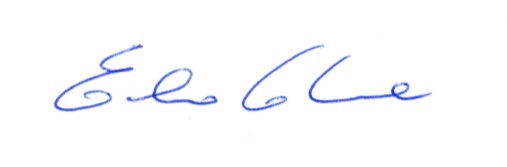 Prof. Emilio Carbone